ATIVIDADE 10 DE INGLÊS  - 5º ANO – 26/04 A 30/04Catanduvas, April 26th 2021Today is Monday Luke’s busy day – Dia agitado de LukeHello students! How are you?Esta semana iremos realizar a atividade na Apostila Aprende Brasil.Na página 02, observem a imagem de abertura do capítulo 1 - Luke’s busy day.Na página 03, leia e ouça o diálogo.Agora, observe e copie no seu caderno como escrevemos e falamos as horas em inglês.No fim das horas exatas escrevemos a palavra o’clock e nas horas com minutos escrevemos o número da hora seguido do número dos minutos.Exemplo:It’s one o’clock. É uma hora.It’s two thirty. São duas e trinta.Veja abaixo: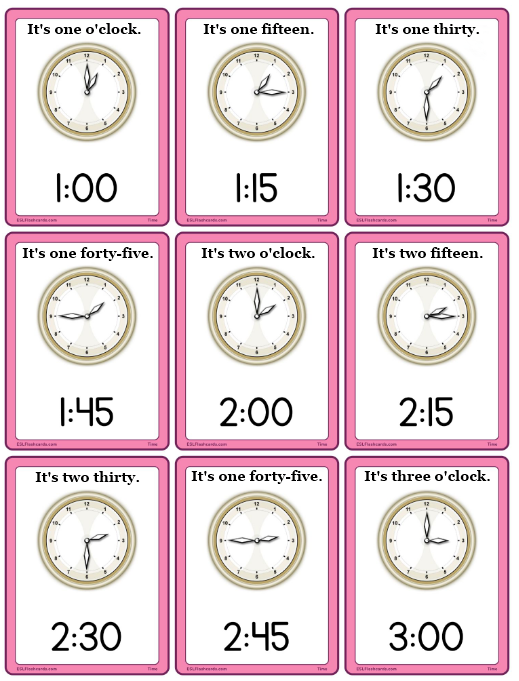 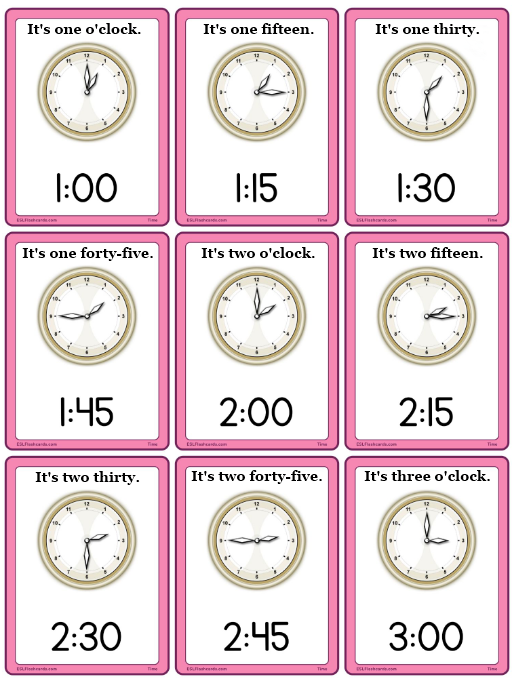 Na página 22, no material de apoio da apostila, monte o relógio e pratique as horas.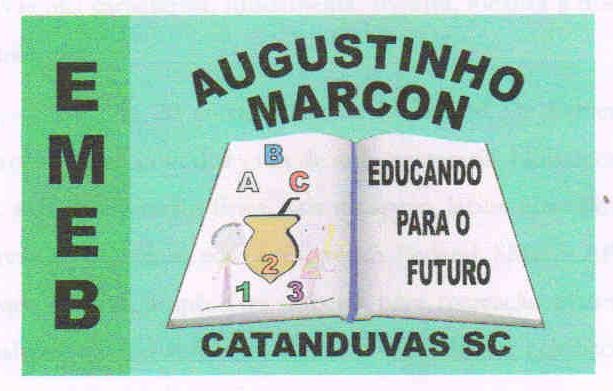 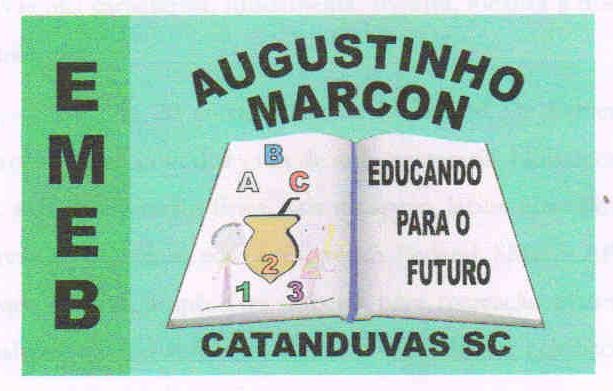 Escola Municipal de Educação Básica Augustinho Marcon. Catanduvas, abril de 2021.Diretora: Tatiana Bittencourt Menegat.Assessora Técnica Pedagógica: Maristela Apª. Borella Baraúna. Assessora Técnica Administrativa: Margarete Petter Dutra.Professora: Jaqueline Demartini. Aluno:........................................................Disciplina: Inglês